Fiche de synthèse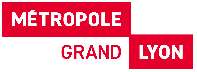 Appel à projets internationaux 2024 - Phase 2 Il est important de tout renseignerNom de la structureStatut      Nombre de salariés      Statut      Nombre de salariés      Adresse du siège socialAnnée de création       Date AG constitutive       N° de Siret       Année de création       Date AG constitutive       N° de Siret       Personne en charge du dossier FonctionTéléphone      Mail      Téléphone      Mail      Président(e)En poste depuis le :      En poste depuis le :      Téléphone      Mail      Téléphone      Mail      Objet social figurant dans vos statutsThématique du projet Interculturalité Solidarité Internationale Interculturalité Solidarité Internationale Éducation à la citoyenneté européenne et mondiale Éducation à la citoyenneté européenne et mondialeTerritoire(s), pays ciblé(s)Nom du projetPrésentation du projetIntérêt local détailléIciIciLà-basLà-basNombre et qualité des bénéficiairesIciIciLà-basLà-basListe des partenaires en France et à l’étrangerDate de réalisation du projetDétail des subventions (en €) obtenues tous services confondusMétropole En 2021 :      En 2022 :      En 2023 :      Métropole En 2021 :      En 2022 :      En 2023 :      Ville de Lyon En 2021 :      En 2022 :      En 2023 :      Ville de Lyon En 2021 :      En 2022 :      En 2023 :      Dont AAPI (Appel À Projets Internationaux)Année / Phase / MontantAnnée / Phase / MontantAnnée / Phase / MontantAnnée / Phase / MontantBudgets prévisionnels 2024 (en €)de la structuredu projet sans bénévolat ou mise à dispositions gratuitesdu projet sans bénévolat ou mise à dispositions gratuitesdu projet avec bénévolat ou mise à dispositions gratuites Subvention demandée (en €)